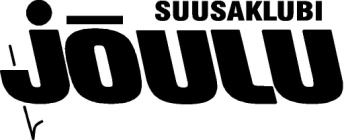 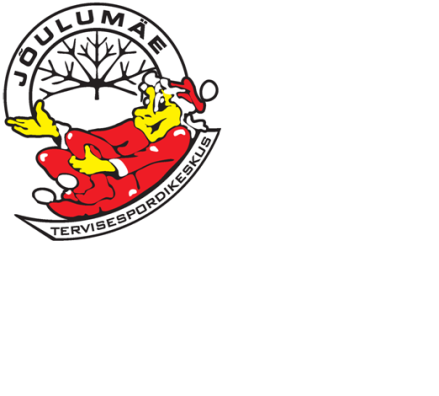 võistluse nimi:võistluse nimi:Eesti noorte meistrivõistlused murdmaasuusatamises, klassikatehnika eraldistardistEesti noorte meistrivõistlused murdmaasuusatamises, klassikatehnika eraldistardistEesti noorte meistrivõistlused murdmaasuusatamises, klassikatehnika eraldistardistEesti noorte meistrivõistlused murdmaasuusatamises, klassikatehnika eraldistardistaeg ja koht:aeg ja koht:8.01.2017 Jõulumäe Tervisespordikeskus8.01.2017 Jõulumäe Tervisespordikeskus8.01.2017 Jõulumäe Tervisespordikeskus8.01.2017 Jõulumäe TervisespordikeskusVÕISTLUSJUHENDVÕISTLUSJUHENDVÕISTLUSJUHENDVÕISTLUSJUHENDVÕISTLUSJUHENDVÕISTLUSJUHEND1. korraldaja:Suusaklubi Jõulu ja SA Jõulumäe TervisespordikeskusSuusaklubi Jõulu ja SA Jõulumäe TervisespordikeskusSuusaklubi Jõulu ja SA Jõulumäe TervisespordikeskusSuusaklubi Jõulu ja SA Jõulumäe TervisespordikeskusSuusaklubi Jõulu ja SA Jõulumäe Tervisespordikeskusametametnimie-mailtelefoni nr2.korralduskomitee:võistluse juhataja:võistluse juhataja:Eido Tasalaininfo@joulumae.ee50 94895võistluse sekretär:võistluse sekretär:Eeri Tammikeeri.tammik@gmail.com50 51161radade ülem:radade ülem:Eiko Tasalaininfo@joulumae.ee50 94172ajavõtu ülem:ajavõtu ülem:Timo Õunregistreerumine@nelson.ee53 484196ESL TD: ESL TD: Otto Riisenbergotto.riisenberg@gmail.com50 660023.programmkuupäevkuupäevkellaaegseletus, toimumiskohtseletus, toimumiskoht3.1. sekretariaat8.01.20178.01.20179.00-14.00Suusastaadioni finišimajasSuusastaadioni finišimajas3.2 võistkondade esindajate koosolek8.01.20178.01.201710.30Suusastaadionil koos TD minutigaSuusastaadionil koos TD minutiga3.3 päevakava8.01.20178.01.20179.00-14.00Numbrite väljastamineNumbrite väljastamine10.30TD infominut, esindajate koosolek suusastaadionilTD infominut, esindajate koosolek suusastaadionil9.00-10.55Võistlusrajad avatud soojendussõitudeksVõistlusrajad avatud soojendussõitudeks11.00Klassika eraldistardist N16 5 km KL, N18 5 km KL, M16 10 km KL, M18 10 km KLKlassika eraldistardist N16 5 km KL, N18 5 km KL, M16 10 km KL, M18 10 km KL15 min peale viimase võistleja lõpetamistAutasustamine suusastaadionilAutasustamine suusastaadionil4. osalejadEesti meistrivõistlustel võivad osaleda kõik kellel on läbitud tervisekontroll, tervislik seisnud ja sportlik ettevalmistus lubab läbida oma vanuseklassi distantsi. Võistlejad osalevad omal riisikol (alaealiste võistlejate eest kannavad vastutust nende vanemad või volitatud saatjad). Võistlejatel alates vanuseklassist MN18 peab olema kehtiv ESL litsents.Eesti meistrivõistlustel võivad osaleda kõik kellel on läbitud tervisekontroll, tervislik seisnud ja sportlik ettevalmistus lubab läbida oma vanuseklassi distantsi. Võistlejad osalevad omal riisikol (alaealiste võistlejate eest kannavad vastutust nende vanemad või volitatud saatjad). Võistlejatel alates vanuseklassist MN18 peab olema kehtiv ESL litsents.Eesti meistrivõistlustel võivad osaleda kõik kellel on läbitud tervisekontroll, tervislik seisnud ja sportlik ettevalmistus lubab läbida oma vanuseklassi distantsi. Võistlejad osalevad omal riisikol (alaealiste võistlejate eest kannavad vastutust nende vanemad või volitatud saatjad). Võistlejatel alates vanuseklassist MN18 peab olema kehtiv ESL litsents.Eesti meistrivõistlustel võivad osaleda kõik kellel on läbitud tervisekontroll, tervislik seisnud ja sportlik ettevalmistus lubab läbida oma vanuseklassi distantsi. Võistlejad osalevad omal riisikol (alaealiste võistlejate eest kannavad vastutust nende vanemad või volitatud saatjad). Võistlejatel alates vanuseklassist MN18 peab olema kehtiv ESL litsents.Eesti meistrivõistlustel võivad osaleda kõik kellel on läbitud tervisekontroll, tervislik seisnud ja sportlik ettevalmistus lubab läbida oma vanuseklassi distantsi. Võistlejad osalevad omal riisikol (alaealiste võistlejate eest kannavad vastutust nende vanemad või volitatud saatjad). Võistlejatel alates vanuseklassist MN18 peab olema kehtiv ESL litsents.5. stardimaksStardimaks 3,00 EUR osaaleja kantakse üle hiljemalt 6.01.2017, Suusaklubi Jõulu arvelduskonto EE561010902000853002 SEB Pank. Arve soovi korral teavitada eelnevalt e-mail eeri.tammik@gmail.comStardimaks 3,00 EUR osaaleja kantakse üle hiljemalt 6.01.2017, Suusaklubi Jõulu arvelduskonto EE561010902000853002 SEB Pank. Arve soovi korral teavitada eelnevalt e-mail eeri.tammik@gmail.comStardimaks 3,00 EUR osaaleja kantakse üle hiljemalt 6.01.2017, Suusaklubi Jõulu arvelduskonto EE561010902000853002 SEB Pank. Arve soovi korral teavitada eelnevalt e-mail eeri.tammik@gmail.comStardimaks 3,00 EUR osaaleja kantakse üle hiljemalt 6.01.2017, Suusaklubi Jõulu arvelduskonto EE561010902000853002 SEB Pank. Arve soovi korral teavitada eelnevalt e-mail eeri.tammik@gmail.comStardimaks 3,00 EUR osaaleja kantakse üle hiljemalt 6.01.2017, Suusaklubi Jõulu arvelduskonto EE561010902000853002 SEB Pank. Arve soovi korral teavitada eelnevalt e-mail eeri.tammik@gmail.com6. registreerimineNimeline registreerumine kuni 06.01.2017 (reede) kella 16:00nie-mailie registreerumine@nelson.ee ESL registreerimislehel. -> www.suusaliit.ee -> Murdmaasuusatamine -> Dokumendid->Muud dokumendid >  ESL registreerimisleht.xlsNimeline registreerumine kuni 06.01.2017 (reede) kella 16:00nie-mailie registreerumine@nelson.ee ESL registreerimislehel. -> www.suusaliit.ee -> Murdmaasuusatamine -> Dokumendid->Muud dokumendid >  ESL registreerimisleht.xlsNimeline registreerumine kuni 06.01.2017 (reede) kella 16:00nie-mailie registreerumine@nelson.ee ESL registreerimislehel. -> www.suusaliit.ee -> Murdmaasuusatamine -> Dokumendid->Muud dokumendid >  ESL registreerimisleht.xlsNimeline registreerumine kuni 06.01.2017 (reede) kella 16:00nie-mailie registreerumine@nelson.ee ESL registreerimislehel. -> www.suusaliit.ee -> Murdmaasuusatamine -> Dokumendid->Muud dokumendid >  ESL registreerimisleht.xls7. autasustamineAutasustatakse iga võistlusklassi kolme paremat vastavalt EMV üldjuhendile. Autasustamine toimub 15 min peale viimase võistleja lõpetamist kõigile vanuseklassidele koos.Autasustatakse iga võistlusklassi kolme paremat vastavalt EMV üldjuhendile. Autasustamine toimub 15 min peale viimase võistleja lõpetamist kõigile vanuseklassidele koos.Autasustatakse iga võistlusklassi kolme paremat vastavalt EMV üldjuhendile. Autasustamine toimub 15 min peale viimase võistleja lõpetamist kõigile vanuseklassidele koos.Autasustatakse iga võistlusklassi kolme paremat vastavalt EMV üldjuhendile. Autasustamine toimub 15 min peale viimase võistleja lõpetamist kõigile vanuseklassidele koos.8. rada ja suusastaadionRajaskeemid avaldatakse www.joulumae.ee võistlusnädalal.Rajaskeemid avaldatakse www.joulumae.ee võistlusnädalal.Rajaskeemid avaldatakse www.joulumae.ee võistlusnädalal.Rajaskeemid avaldatakse www.joulumae.ee võistlusnädalal.9. soojendus ja lõdvestusVõistlusrada suletakse 5 minutit enne võistluse algust. Hiljem saab soojendust teha võistlusrajal ainult pööratud võistlusnumbriga.Võistlusrada suletakse 5 minutit enne võistluse algust. Hiljem saab soojendust teha võistlusrajal ainult pööratud võistlusnumbriga.Võistlusrada suletakse 5 minutit enne võistluse algust. Hiljem saab soojendust teha võistlusrajal ainult pööratud võistlusnumbriga.Võistlusrada suletakse 5 minutit enne võistluse algust. Hiljem saab soojendust teha võistlusrajal ainult pööratud võistlusnumbriga.10. hoolderuumidHooldemajas 14 määrdeboksi (à 11,1 m²) kohttõmbe ja -valgustusega. Määrdeboksi hind 15 €/päev. Ettetellimine info@joulumae.ee. Autodega staadionile sõitmine keelatud. Võimalus tellida suuskade transport parklast hooldemajja, tasuta.Hooldemajas 14 määrdeboksi (à 11,1 m²) kohttõmbe ja -valgustusega. Määrdeboksi hind 15 €/päev. Ettetellimine info@joulumae.ee. Autodega staadionile sõitmine keelatud. Võimalus tellida suuskade transport parklast hooldemajja, tasuta.Hooldemajas 14 määrdeboksi (à 11,1 m²) kohttõmbe ja -valgustusega. Määrdeboksi hind 15 €/päev. Ettetellimine info@joulumae.ee. Autodega staadionile sõitmine keelatud. Võimalus tellida suuskade transport parklast hooldemajja, tasuta.Hooldemajas 14 määrdeboksi (à 11,1 m²) kohttõmbe ja -valgustusega. Määrdeboksi hind 15 €/päev. Ettetellimine info@joulumae.ee. Autodega staadionile sõitmine keelatud. Võimalus tellida suuskade transport parklast hooldemajja, tasuta.11.protestidVastavalt FIS võistlusmäärustele ja EMV 2016/2017 üldjuhendile. Eesti MV protesti deposiit on 30 EUR.Vastavalt FIS võistlusmäärustele ja EMV 2016/2017 üldjuhendile. Eesti MV protesti deposiit on 30 EUR.Vastavalt FIS võistlusmäärustele ja EMV 2016/2017 üldjuhendile. Eesti MV protesti deposiit on 30 EUR.Vastavalt FIS võistlusmäärustele ja EMV 2016/2017 üldjuhendile. Eesti MV protesti deposiit on 30 EUR.12. muuJuhtumid, mis pole reguleeritud EMV üldjuhendi või FIS võistlusmäärustega lahendab vastavalt pädevusele korralduskomitee või kohtunikekogu (zürii)Juhtumid, mis pole reguleeritud EMV üldjuhendi või FIS võistlusmäärustega lahendab vastavalt pädevusele korralduskomitee või kohtunikekogu (zürii)Juhtumid, mis pole reguleeritud EMV üldjuhendi või FIS võistlusmäärustega lahendab vastavalt pädevusele korralduskomitee või kohtunikekogu (zürii)Juhtumid, mis pole reguleeritud EMV üldjuhendi või FIS võistlusmäärustega lahendab vastavalt pädevusele korralduskomitee või kohtunikekogu (zürii)13.  lisa infoinfo@joulumae.ee   Peamajas riietumis-pesemisvõimalus, 1 in 1 €.info@joulumae.ee   Peamajas riietumis-pesemisvõimalus, 1 in 1 €.info@joulumae.ee   Peamajas riietumis-pesemisvõimalus, 1 in 1 €.info@joulumae.ee   Peamajas riietumis-pesemisvõimalus, 1 in 1 €.14.kohtunikekogu (zürii)ametnimie-mailtelefoni nr1.TD (esimees)Otto Riisenbergotto.riisenberg@gmail.com50 660022.võistl. juhatajaEido Tasalaininfo@joulumae.ee50 948953.Ajavõtu ülemTimo Õunregistreerumine@nelson.ee53 48419615. juhendi koostajaniminimie-mailtelefoni nrEeri TammikEeri Tammikeeri.tammik@gmail.com50 51161